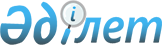 Биоотын өндірісі бойынша өндірістік қуаттардың шекті көлемдерін айқындау туралыҚазақстан Республикасы Ауыл шаруашылығы министрінің м.а. 2015 жылғы 28 шілдедегі № 4-6/701 бұйрығы. Қазақстан Республикасының Әділет министрлігінде 2015 жылы 1 қыркүйекте № 11991 болып тіркелді.
      "Биоотын өндірісін және айналымын мемлекеттік реттеу туралы" 2010 жылғы 15 қарашадағы Қазақстан Республикасы Заңының 6-бабының 13-1) тармақшасына сәйкес БҰЙЫРАМЫН:
      1. Осы бұйрыққа қосымшаға сәйкес биоотын өндірісі бойынша өндірістік қуаттардың шекті көлемдері айқындалсын.
      2. Қазақстан Республикасы Ауыл шаруашылығы министрлігінің Өсімдік шаруашылығы өнімдерін өндіру мен қайта өңдеу департаменті заңнамада белгіленген тәртіппен:
      1) осы бұйрықтың Қазақстан Республикасы Әділет министрлігінде мемлекеттік тіркелуін;
      2) осы бұйрық Қазақстан Республикасы Әділет министрлігінде мемлекеттік тіркелгеннен кейін күнтізбелік он күн ішінде оның көшірмесінің мерзімді баспа басылымдарында және "Әділет" ақпараттық-құқықтық жүйесінде ресми жариялауға жіберілуін;
      3) осы бұйрықтың Қазақстан Республикасы Ауыл шаруашылығы министрлігінің интернет-ресурсында орналастырылуын қамтамасыз етсін.
      3. Осы бұйрық алғашқы ресми жарияланған күнінен кейін күнтізбелік он күн өткен соң қолданысқа енгізіледі.
      "КЕЛІСІЛГЕН"
      Қазақстан Республикасы
      Инвестициялар және даму
      министрінің міндетін атқарушы
      _________А. Рау
      2015 жылғы 30 шілде
      Қазақстан Республикасы
      Ұлттық экономика министрінің
      міндетін атқарушы
      ____________ Т. Жақсылықов
      2015 жылғы 31 шілде
      "КЕЛІСІЛГЕН"
      Қазақстан Республикасы
      Қаржы министрінің
      міндетін атқарушы
      _________ Р. Бекетаев
      2015 жылғы 29 шілде
      "КЕЛІСІЛГЕН"
      Қазақстан Республикасы
      Ұлттық экономика министрі
      _________ Е. Досаев
      2015 жылғы "" Биоотын өндірісі бойынша өндірістік қуаттардың шекті көлемдері
      Ескерту. Қосымша жаңа редакцияда – ҚР Ауыл шаруашылығы министрінің 16.09.2020 № 290 (алғашқы ресми жарияланған күнінен кейін күнтізбелік он күн өткен соң қолданысқа енгізіледі) бұйрығымен.
					© 2012. Қазақстан Республикасы Әділет министрлігінің «Қазақстан Республикасының Заңнама және құқықтық ақпарат институты» ШЖҚ РМК
				
Қазақстан Республикасы
Ауыл шаруашылығы министрінің
міндетін атқарушы
С. ОмаровҚазақстан Республикасы
Ауыл шаруашылығы министрінің
міндетін атқарушы
2015 жылғы 28 шілдедегі
№ 4-6/701 бұйрығына қосымша
Атауы
жылдар бойынша
жылдар бойынша
жылдар бойынша
жылдар бойынша
жылдар бойынша
Атауы
2021 жыл
2022 жыл
2023 жыл
2024 жыл
2025 жыл
Биоотын, миллион литр
2 454
2 283
2 121
1 966
1 820